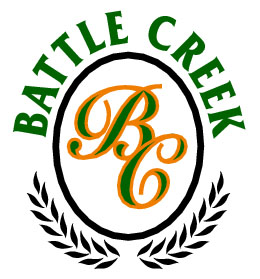 Wedding & ReceptionsAt the award winningBattle Creek Golf ClubBroken Arrow, Oklahoma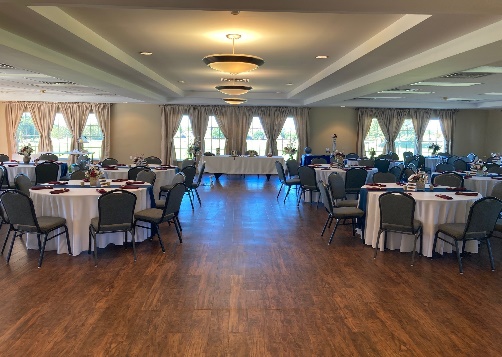 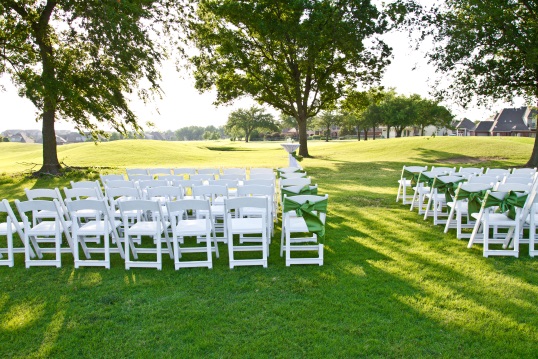 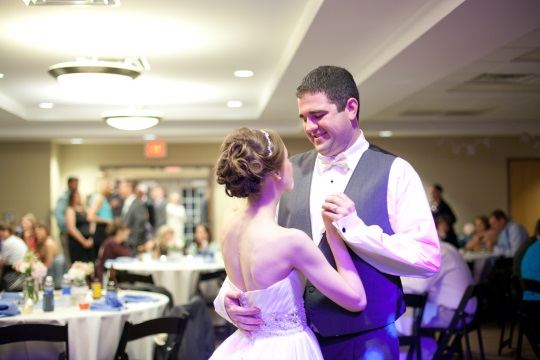 Weddings & Receptions at Battle Creek Golf ClubNewly updated and remodeledIndoor & outdoor ceremony options No vendor restrictions and adult beverage friendly*Hard alcohol requires a licensed and insured bartenderUse of our catering kitchen & satellite barPanoramic windows in ballroom, overlooking beautiful scenery & sunsetsUse of indoor tables & chairs up to 175 guests maxBasic set-up & clean-up included A separate room for the bridal party to get readyIndoor use of our sound system including a microphone and auxiliary cordOutdoor patio area perfect for bistro tables or outdoor entertainmentRental time of 8am-12amAmple parking & handicap accessibility 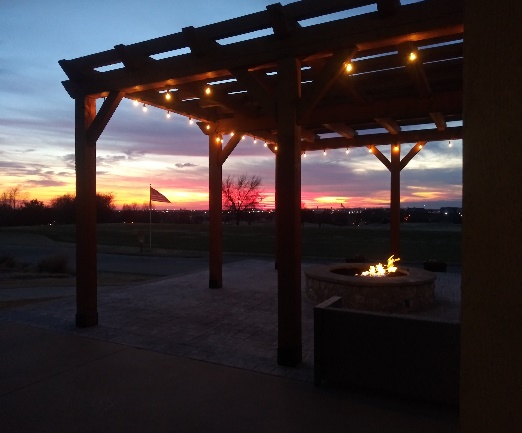 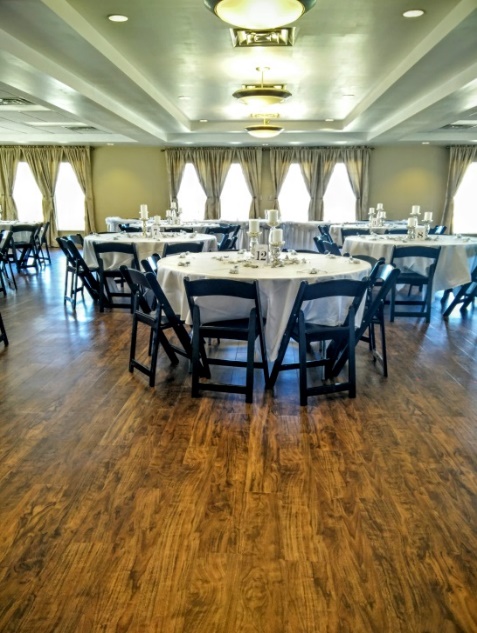 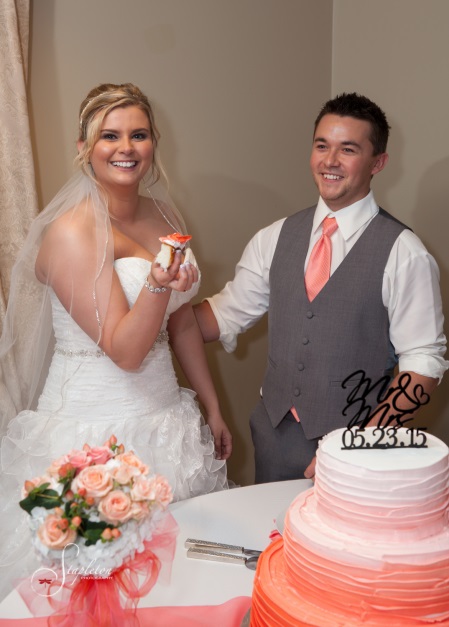 Investment 2022December-MarchMonday-Thursday $695Friday $1,095Saturday $1,500Sunday $1,095April-NovemberMonday-Thursday $695Friday $1,095Saturday $1,750Sunday $1,095 Major holidays are $1,750 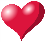 Outdoor Ceremony$300  Chair rental and delivery are the responsibility of the client; set up of the chairs is included in rate50% of rental cost & a signed agreement books your date!Professionals we recommendEvent RentalsParty Perfect Linens | 918.258.7368 | www.PartyPerfectLinens.com | 8542 East 41st Street, Tulsa, OK 74145CateringLudgers | 918.744.8899 | www.LudgersCatering.com | 6120-A East 32nd Place, Tulsa, OK 74135 Zio’s | 918.250.5999 | www.Zios.com | 7111 S Mingo Rd, Tulsa, OK 74133CakeLudgers | 918.744.8899 | www.LudgersCatering.com | 6120-A East 32nd Place, Tulsa, OK 74135 Anne’s | 918.834.2345 | www.AnnsBakery.com | 7 North Harvard Avenue, Tulsa, OK 74115DJLions Road Entertainment | 918.955.3491 | www.LionsRoad.com | 4909 East Dallas Street, Broken Arrow, OK 74014FloristThe French Bouquet | 918.747.6750 | www.TheFrenchBouquetTulsa.com | info@theFrenchBouquetTulsa.comPhoto BoothRoute 66 Photo Booth | 918.694.7113 | www.Route66PhotoBooth.comBartenderBlue Label Bartending | 918.671.5222 | www.BlueLabelBartending.com | 3303 South Peoria Avenue, Tulsa, OK 74105 HAIR & MAKEUPPrimp Hair & Makeup Studio | 918.638.9661 | www.PrimpTulsa.com | 8917 S Yale Ave Suite G Tulsa, OK 74137Local Hotel & LodgingHoliday Inn Express | 918.355.3200 | www.IHG.com | 2201 West Stone Wood Drive, Broken Arrow, OK 74012Valet ServicesExquisite Valet | 918.481.2070 | www.Exquisite-Valet.com | Valet & coat check servicesOn-Site Child Care ServicesSeeking Sitters | 918.749.3588 | wwwSeekingSittersTulsa.com | Event & in home child care servicesOther services availableRentable ItemsUse of portable keg fridge with tap $50Golf cart rental $25 Utilizing the Club House after house, starting at $150 (without opening the kitchen/bar)Drink Services¼ Barrel Keg of domestic/import beer + use of portable keg fridge with tap + 16 oz. cups $145-165*½ Barrel Keg of domestic beer + use of portable keg fridge with tap + 16 oz. cups $250*
*Beer Keg pricing does not include liquor excise tax or sales tax
Unlimited tea + lemonade + water beverage station $1 per person, per 4 hours of event timeUnlimited canned sodas $2 per person / 4 hoursUnlimited Ice $30Coffee Station $35 per percolator urn (1 urn serves about 15 cups of coffee)Event ServicesBattle Creek bartender $30 per hour, per bartender beer, wine & champagne only